LOOKING FOR I&CENGINEER / BMSENGINEERVISIT VISA : 2/JAN/18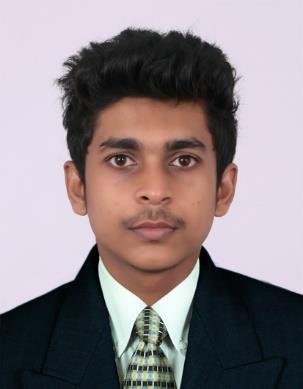 OBJECTIVE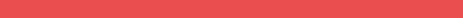 Looking for an opportunity to work in an institution which provides professional development,interesting experiences and personal growth. I am a skilled professional in the field of Installation & Commissioning and BMSSKILLSNetworking Computer Assembling & Installation Electrical Wiring and Plumbing RAZIF 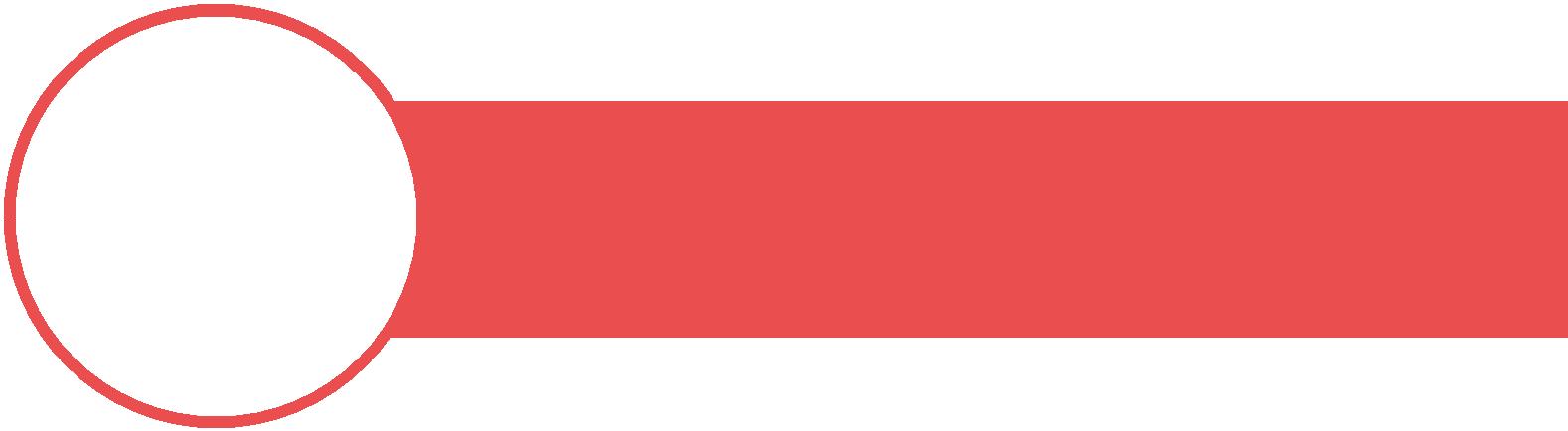 Email: razif.374964@2freemail.com EXPERIENCE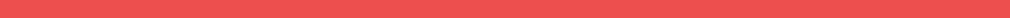 RF- ENGINEERVIHANTA SMART POWER TECHNOLOGIES PVT LTD April 2017 – October 2017Installation & commissioning of BMS Projects and Jio (SAMSUNG) projects Drive Test of Jio (XCAL) Environmental Alarm Extension Alarm clearing Planning and Executing Microwave link Project I&C ENGINEER / BMS ENGINEERRS SPECTRA TECHNICAL SOLUTIONS PVT LTDMay 2015 – April 2017Maintenance and controlling of integrated building management sysyems CCTV – Operating and monitoring Access control systems Fire detection and Alarm systems PLC, SCADA, VFDs HVAC Drive Test of Airtel and Jio (TEMS ,XCAL) Installation and Commissioning of Airtel, Idea(NOKIA) 2G,3G,4G projects Planning and Executing Airtel BMS projects Surveying of the Idea and Airtel project Installation & Commissioning BTS Installation & commissioning of Vodafone (HUAWEI) CERTIFIED BMS ENGINEERIngenious Power & Control Systems Pvt. Ltd.Cochin (IPCS)C-programing , Assembly level 8085/8086 Subjects of interest : Electronic Devices and Circuits, Telecommunication, Mathematics MS Office, Proteus, Adobe Photoshop (Basic) Windows XP, Windows 7, Windows 8.1, Windows 10, Linux PERSONAL PROFILEknown:Engish,Hindi,Malayalam,ArabicCCTV, PLC, SCADA, HMI, VFD, Access Controls, Security Systems,Controls & panelsEDUCATIONELECTRONICS AND COMMUNICATION ENGINEERING (BTECH)Cochin University of Science and Technology(CUSAT) 2011-2015HIGHER SECONDARYHSC State BoardVOLUNTEER EXPERIENCE OR LEADERSHIPPROJECT  : AUTOMATIC CAR PARKING SYSTEM WITH PLCCoded the program in RS Linx. Implemented the model in SCADA. LEADERSHIP SKILLLed a team of 15 students conducting ELECTRONICS EVENTS as a part of ZEALOUS 2K14, a national level technical festival at College of Engineering, Cherthala which was regarded as the best in the history of College.FOOTBALLPlayed in college team, school team, many clubs etc and has lead my team to success.Date of birth:16 jan 1994Gender:maleNationality:IndianLanguages